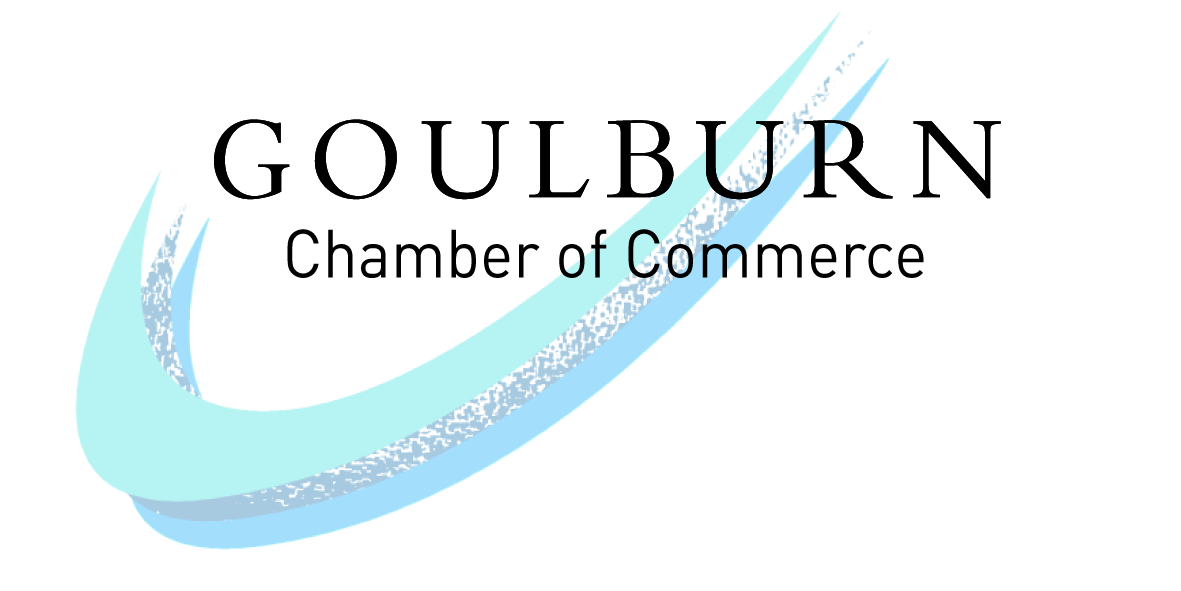 AWARD CATEGORIESYoung entrepreneur (age between 18-35 and own or part-own their business CANNOT be Chamber of Commerce Executive Team member)Excellence in Innovation Recognises businesses that have made significant contributions to their industry through the introduction or improvement of an idea, method, technology, process or application.Excellence in SustainabilityWhere sustainability is their core business, based on sustainable initiatives and projects within their businessExcellence in small business (less than 20 employees)Excellence in Business (greater than 20 employees)Employer of ChoiceExcellence in ExportThe Excellence in Export Award recognises leading examples of businesses that are exporting their products internationally and are forging a strong reputation for Australian products and services in international markets. This applies to businesses that are exporting directly or through a third party. Business Leader (age 36+ and NOT a Chamber of Commerce Executive Team member)Excellence in Customer ServiceApprentice/Trainee of the YearPlease note that nominees do NOT have to be a Chamber of Commerce member to be nominated. Questions? E: awards@goulburnchamber.com.au P: 0477 258 005 2017 Goulburn Australia Business Excellence AwardsNOMINATION FORMUse this page to nominate for Young entrepreneur (age between 18-35 Chamber of Commerce Executive Committee CANNOT be nominated), Excellence in Innovation, Excellence in Sustainability, Excellence in small business (less than 20 employees), Excellence in Business (greater than 20 employees), Excellence in Export, Excellence in Customer Service, Apprentice/Trainee of the Year (Use the nomination form over for Employer of Choice and Business Leader (age 35+) nominations)You can nominate/self-nominate using the one form for more than one awardUse the nomination form over for Employer of Choice and Business Leader (age 35+) nominations/self-nominationsPlease leave your completed nomination with the business or post to PO Box 125, Goulburn NSW 2580Nominating for Employer of Choice Nominating for Business Leader (age 36+) Chamber of Commerce Executive Committee CANNOT be nominated. Please leave your completed nomination with the business or post to PO Box 125, Goulburn NSW 2580Nominator’s nameNominees NameBusiness nameAward you are nominating them for (see above)What is unique about this person and/or their businessWhat do you believe is their greatest achievement over the last 12 months?Demonstration/Examples of the nominee in terms of the award you’re nominating them forWhy should they win this award?Your nameNominees NameBusiness nameAward you are nominating them for (see above)What is unique about this person and/or their businessHow as the employer contributed to workplace productivity and employee satisfaction?Why should they win this award?Your nameNominees NameBusiness nameAward you are nominating them for (see above)What is unique about this person and/or their businessWhy are they a business leader?How have they helped the community?Why do you believe they should win this award?